Inscription Club Musique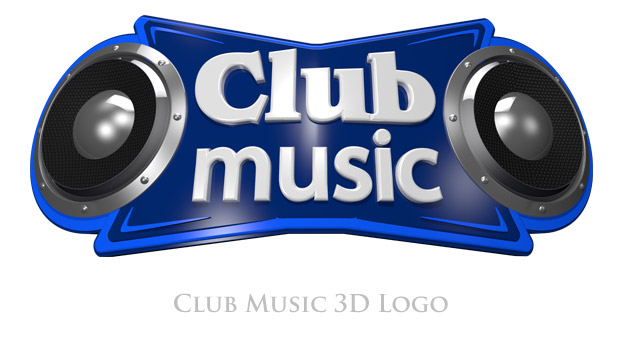 NomPrénomclasse